2023越南国际玩具及婴童用品展——越南最专业的玩具及婴童用品贸易展展会概况展 会 名 称 ：2023越南国际玩具及婴童用品展主 办 单 位 ：潮域展览【CHAOYU EXPO】承 办 单 位 ：VINEXAD支 持 单 位   越南对外贸易部越南工业部 越南中华总商会 越南工商会 时       间 ：2023年7月19-21日地       点 ：胡志明西贡会展中心B馆（SECC）展 位 数 量 ：450+二、展品范围玩具展区：电动玩具、木制玩具、塑料玩具、儿童益智类玩具、组装玩具、遥控玩具、电子游戏机、多媒体游戏、桌面游戏、毛绒玩具、儿童文具、儿童运动器材、儿童电动汽车、儿童自行车、教育用品、彩绘用品、装饰品等。婴童用品展区：婴儿手推车、婴儿背带、学步车、婴儿餐椅、婴幼儿安全维护设施、育婴电器、奶瓶、奶嘴、儿童护理用品、安全座椅、婴儿摇篮、尿布、婴儿湿巾、儿童家具、儿童家纺等。游艺游乐展区：室内外儿童乐园、蹦床、动感影视设备、电子游戏机、模拟机、益智与娱乐设施器材等。玩具配件及机械设备展区：玩具配件、包装材料、玩具加工设备、包装机械、印刷设备、智能设备及系统集成等。参展费用标准展位：人民币36,800 / 9平米光地展位：人民币3,680 / 平米角位费用：按展位费5%收取（早鸟客户免收，先到先得）展位配置标准展位配置：9米层板、2个荧光灯、楣板、地毯、1张桌子、3张椅子、1个咨询台、1个220V插座、1个垃圾桶。市场概况政经、文化与地理优势：越南还具备政治安定、经济快速起飞、政府积极实施各种投资优惠政策，及劳动力便宜等因素。对中国企业而言，越南更具备地理位置佳与文化接近等有利条件。在交通上，从中国广州到越南河内的航班飞行时间仅需2个小时，船运航程时间也在3天之内。文化上，越南人多笃信佛教，并且认同华人文化，有助于中国企业前往投资建厂。采购枢纽：越南是北东盟的采购枢纽，是进入北部东盟市场的绝佳门户。人口红利优势：根据世界银行集团的资料显示，2021年越南人口数量为9816万人，预计到2024年年底越南人口突破1亿，不断增加的人口数，显示越南人口红利优势未来还会更加凸显年轻消费力旺盛：根据统计，截至2021年底，越南全国人口9816万，在东南亚排名第三，全球排名第十五。其中，14岁以下人口占比23.17%，约2275万，对玩具及婴童用品的需求旺盛。15岁以上就业人口为4900万人，占其人口比51%左右，人口也呈年轻化趋势，造就越南巨大的消费市场。GDP快速增长：根据越南公布的统计数据显示，2021年越南的GDP总量为3626.38亿美元，人均GDP为3694美元。同时，即使在疫情对全球经济造成严重破坏的2020年，越南的GDP增长仍达到2.9%，是全球范围内保持经济正增长的少数国家之一。据越南海关总局统计，2022年1-6月中越双边货物进出口额为1105亿美元。其中，越南从中国进口商品总值为711亿美元，同比增长3.6%；中国成为与越南有贸易关系的200多个国家和地区中双边贸易额突破1000亿美元的首个贸易伙伴。超过13种高效买家推广渠道，全方位覆盖邀约专业买家电子邮件：筛选重点行业买家信息，定期发送展会宣传资料并随时更新展商名录和展品信息传真及电话：向潜在参观商传真展会参观邀请函，并定期电话跟踪以确保他们参与展会并用于市场调查广播电台及电视广告：在展会开展前期进行广播电台及电视广告的播放，及时提醒吸引买家前往参观采购报纸及杂志广告：在主流的报纸、杂志上投放平面广告，持续宣传展会户外广告：在重点商贸城、批发城以及展馆外围投放广告牌专业批发市场买家直邀：覆盖重点商贸城、批发城，派发邀请函邀约买家商务邀请函直邮推广：印制宣传彩页，直接寄送给重点买家，邀请其前来观展行业协会推广：与相关商协会联合，借助其会员资源宣传展览，并组团前来洽谈采购电商平台推广：在知名电商平台推广，推动电商买家参加展会星级商务酒店推广：在当地星级商务连锁酒店投放广告，推广展会品牌，让更多的商圈买家知道该展会社交媒体及网络媒体推广：全球三大主流社交媒体及当地主流网络媒体推广新闻发布会推广：邀约当地主流媒体进行展会发布推广手机短信推广：发送邀约短信给到专业玩具婴童用品买家展馆概况西贡会展中心（SECC）位于富美兴新城市，距离胡志明市中心只有15分钟，距离新山一国际机场30分钟。 SECC是越南最大、最现代的国际展览和会议中心，能够满足国内和国际的大型公共和贸易展览、企业会议和专业活动的要求。 SECC包括四个室内展馆共为40000平方米，室外展馆20000平方米，并配备有会议室、办公楼及国际标准酒店等。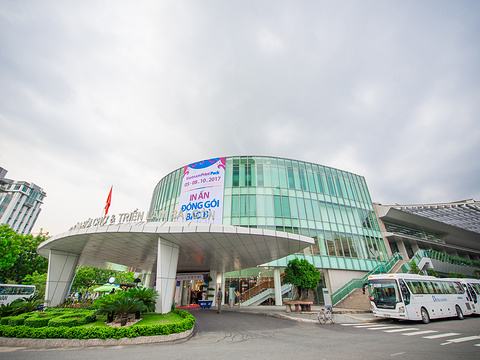 2023越南国际玩具及婴童用品展【IBTE•Vietnam】（合同书）展览会名称展览会名称2023越南国际玩具及婴童用品展 (IBTE)2023越南国际玩具及婴童用品展 (IBTE)2023越南国际玩具及婴童用品展 (IBTE)2023越南国际玩具及婴童用品展 (IBTE)2023越南国际玩具及婴童用品展 (IBTE)2023越南国际玩具及婴童用品展 (IBTE)2023越南国际玩具及婴童用品展 (IBTE)2023越南国际玩具及婴童用品展 (IBTE)申请光地申请光地      （平方米）展览会名称展览会名称2023越南国际玩具及婴童用品展 (IBTE)2023越南国际玩具及婴童用品展 (IBTE)2023越南国际玩具及婴童用品展 (IBTE)2023越南国际玩具及婴童用品展 (IBTE)2023越南国际玩具及婴童用品展 (IBTE)2023越南国际玩具及婴童用品展 (IBTE)2023越南国际玩具及婴童用品展 (IBTE)2023越南国际玩具及婴童用品展 (IBTE)申请标摊申请标摊（个）展出日期展出日期2023年7月19-21日2023年7月19-21日2023年7月19-21日地点越南胡志明西贡会展中心B馆（SECC）越南胡志明西贡会展中心B馆（SECC）越南胡志明西贡会展中心B馆（SECC）越南胡志明西贡会展中心B馆（SECC）展位费展位费申请单位名称申请单位名称中文申请单位名称申请单位名称英文参展人数参展人数参展人数参展人数行程选择行程选择1.展期随团 □  人数：2.全程随团 □  人数：1.展期随团 □  人数：2.全程随团 □  人数：1.展期随团 □  人数：2.全程随团 □  人数：1.展期随团 □  人数：2.全程随团 □  人数：申请单位地址申请单位地址申请单位地址中文申请单位地址申请单位地址申请单位地址英文展品内容 （具体）展品内容 （具体）展品内容 （具体）中文申请单位盖章申请单位盖章申请单位盖章展品内容 （具体）展品内容 （具体）展品内容 （具体）英文申请单位盖章申请单位盖章申请单位盖章是否参加货运是否参加货运是否参加货运是否参加货运是    否 是    否 是    否 是    否 申请单位盖章申请单位盖章申请单位盖章联系人电话申请单位盖章申请单位盖章申请单位盖章邮  编传真申请单位盖章申请单位盖章申请单位盖章E-mail申请单位盖章申请单位盖章申请单位盖章主页申请单位盖章申请单位盖章申请单位盖章备注参展费用和汇款账号:账户名称：广东潮域展览有限公司开户银行：中国银行股份有限公司广州广东经贸大厦支行人民币账号：7354 6974 1658参展费用和汇款账号:账户名称：广东潮域展览有限公司开户银行：中国银行股份有限公司广州广东经贸大厦支行人民币账号：7354 6974 1658参展费用和汇款账号:账户名称：广东潮域展览有限公司开户银行：中国银行股份有限公司广州广东经贸大厦支行人民币账号：7354 6974 1658参展费用和汇款账号:账户名称：广东潮域展览有限公司开户银行：中国银行股份有限公司广州广东经贸大厦支行人民币账号：7354 6974 1658参展费用和汇款账号:账户名称：广东潮域展览有限公司开户银行：中国银行股份有限公司广州广东经贸大厦支行人民币账号：7354 6974 1658参展费用和汇款账号:账户名称：广东潮域展览有限公司开户银行：中国银行股份有限公司广州广东经贸大厦支行人民币账号：7354 6974 1658参展费用和汇款账号:账户名称：广东潮域展览有限公司开户银行：中国银行股份有限公司广州广东经贸大厦支行人民币账号：7354 6974 1658参展费用和汇款账号:账户名称：广东潮域展览有限公司开户银行：中国银行股份有限公司广州广东经贸大厦支行人民币账号：7354 6974 1658组委会确认盖章组委会确认盖章组委会确认盖章说明: 1.本申请表一式二份, 经双方盖章确认后即开始具有法律效力2.本申请表一经确认，请于5个工作日内将展位费以人民币一次汇入组展单位指定的银行账户，逾期组委会有权不予以保留预订展位3.参展单位申请经我方盖章确认后不得退展，否则参展单位要承担所发生的一切费用，主办方将扣除10%的展位费作为手续费。4.若主办方因故取消办展，只退回报名企业所交的参展费用，不承担其他任何责任5.主办方收到全额展位费后，将为参展单位开具参展发票6.凡实际出运展品或实际展品价值与贵单位申报不符造成的损失由参展单位负担7.遇人力不可抗拒，如战争、罢工、自然灾害等，给参展单位带来的损失由双方协商解决。说明: 1.本申请表一式二份, 经双方盖章确认后即开始具有法律效力2.本申请表一经确认，请于5个工作日内将展位费以人民币一次汇入组展单位指定的银行账户，逾期组委会有权不予以保留预订展位3.参展单位申请经我方盖章确认后不得退展，否则参展单位要承担所发生的一切费用，主办方将扣除10%的展位费作为手续费。4.若主办方因故取消办展，只退回报名企业所交的参展费用，不承担其他任何责任5.主办方收到全额展位费后，将为参展单位开具参展发票6.凡实际出运展品或实际展品价值与贵单位申报不符造成的损失由参展单位负担7.遇人力不可抗拒，如战争、罢工、自然灾害等，给参展单位带来的损失由双方协商解决。说明: 1.本申请表一式二份, 经双方盖章确认后即开始具有法律效力2.本申请表一经确认，请于5个工作日内将展位费以人民币一次汇入组展单位指定的银行账户，逾期组委会有权不予以保留预订展位3.参展单位申请经我方盖章确认后不得退展，否则参展单位要承担所发生的一切费用，主办方将扣除10%的展位费作为手续费。4.若主办方因故取消办展，只退回报名企业所交的参展费用，不承担其他任何责任5.主办方收到全额展位费后，将为参展单位开具参展发票6.凡实际出运展品或实际展品价值与贵单位申报不符造成的损失由参展单位负担7.遇人力不可抗拒，如战争、罢工、自然灾害等，给参展单位带来的损失由双方协商解决。说明: 1.本申请表一式二份, 经双方盖章确认后即开始具有法律效力2.本申请表一经确认，请于5个工作日内将展位费以人民币一次汇入组展单位指定的银行账户，逾期组委会有权不予以保留预订展位3.参展单位申请经我方盖章确认后不得退展，否则参展单位要承担所发生的一切费用，主办方将扣除10%的展位费作为手续费。4.若主办方因故取消办展，只退回报名企业所交的参展费用，不承担其他任何责任5.主办方收到全额展位费后，将为参展单位开具参展发票6.凡实际出运展品或实际展品价值与贵单位申报不符造成的损失由参展单位负担7.遇人力不可抗拒，如战争、罢工、自然灾害等，给参展单位带来的损失由双方协商解决。说明: 1.本申请表一式二份, 经双方盖章确认后即开始具有法律效力2.本申请表一经确认，请于5个工作日内将展位费以人民币一次汇入组展单位指定的银行账户，逾期组委会有权不予以保留预订展位3.参展单位申请经我方盖章确认后不得退展，否则参展单位要承担所发生的一切费用，主办方将扣除10%的展位费作为手续费。4.若主办方因故取消办展，只退回报名企业所交的参展费用，不承担其他任何责任5.主办方收到全额展位费后，将为参展单位开具参展发票6.凡实际出运展品或实际展品价值与贵单位申报不符造成的损失由参展单位负担7.遇人力不可抗拒，如战争、罢工、自然灾害等，给参展单位带来的损失由双方协商解决。说明: 1.本申请表一式二份, 经双方盖章确认后即开始具有法律效力2.本申请表一经确认，请于5个工作日内将展位费以人民币一次汇入组展单位指定的银行账户，逾期组委会有权不予以保留预订展位3.参展单位申请经我方盖章确认后不得退展，否则参展单位要承担所发生的一切费用，主办方将扣除10%的展位费作为手续费。4.若主办方因故取消办展，只退回报名企业所交的参展费用，不承担其他任何责任5.主办方收到全额展位费后，将为参展单位开具参展发票6.凡实际出运展品或实际展品价值与贵单位申报不符造成的损失由参展单位负担7.遇人力不可抗拒，如战争、罢工、自然灾害等，给参展单位带来的损失由双方协商解决。说明: 1.本申请表一式二份, 经双方盖章确认后即开始具有法律效力2.本申请表一经确认，请于5个工作日内将展位费以人民币一次汇入组展单位指定的银行账户，逾期组委会有权不予以保留预订展位3.参展单位申请经我方盖章确认后不得退展，否则参展单位要承担所发生的一切费用，主办方将扣除10%的展位费作为手续费。4.若主办方因故取消办展，只退回报名企业所交的参展费用，不承担其他任何责任5.主办方收到全额展位费后，将为参展单位开具参展发票6.凡实际出运展品或实际展品价值与贵单位申报不符造成的损失由参展单位负担7.遇人力不可抗拒，如战争、罢工、自然灾害等，给参展单位带来的损失由双方协商解决。说明: 1.本申请表一式二份, 经双方盖章确认后即开始具有法律效力2.本申请表一经确认，请于5个工作日内将展位费以人民币一次汇入组展单位指定的银行账户，逾期组委会有权不予以保留预订展位3.参展单位申请经我方盖章确认后不得退展，否则参展单位要承担所发生的一切费用，主办方将扣除10%的展位费作为手续费。4.若主办方因故取消办展，只退回报名企业所交的参展费用，不承担其他任何责任5.主办方收到全额展位费后，将为参展单位开具参展发票6.凡实际出运展品或实际展品价值与贵单位申报不符造成的损失由参展单位负担7.遇人力不可抗拒，如战争、罢工、自然灾害等，给参展单位带来的损失由双方协商解决。说明: 1.本申请表一式二份, 经双方盖章确认后即开始具有法律效力2.本申请表一经确认，请于5个工作日内将展位费以人民币一次汇入组展单位指定的银行账户，逾期组委会有权不予以保留预订展位3.参展单位申请经我方盖章确认后不得退展，否则参展单位要承担所发生的一切费用，主办方将扣除10%的展位费作为手续费。4.若主办方因故取消办展，只退回报名企业所交的参展费用，不承担其他任何责任5.主办方收到全额展位费后，将为参展单位开具参展发票6.凡实际出运展品或实际展品价值与贵单位申报不符造成的损失由参展单位负担7.遇人力不可抗拒，如战争、罢工、自然灾害等，给参展单位带来的损失由双方协商解决。说明: 1.本申请表一式二份, 经双方盖章确认后即开始具有法律效力2.本申请表一经确认，请于5个工作日内将展位费以人民币一次汇入组展单位指定的银行账户，逾期组委会有权不予以保留预订展位3.参展单位申请经我方盖章确认后不得退展，否则参展单位要承担所发生的一切费用，主办方将扣除10%的展位费作为手续费。4.若主办方因故取消办展，只退回报名企业所交的参展费用，不承担其他任何责任5.主办方收到全额展位费后，将为参展单位开具参展发票6.凡实际出运展品或实际展品价值与贵单位申报不符造成的损失由参展单位负担7.遇人力不可抗拒，如战争、罢工、自然灾害等，给参展单位带来的损失由双方协商解决。说明: 1.本申请表一式二份, 经双方盖章确认后即开始具有法律效力2.本申请表一经确认，请于5个工作日内将展位费以人民币一次汇入组展单位指定的银行账户，逾期组委会有权不予以保留预订展位3.参展单位申请经我方盖章确认后不得退展，否则参展单位要承担所发生的一切费用，主办方将扣除10%的展位费作为手续费。4.若主办方因故取消办展，只退回报名企业所交的参展费用，不承担其他任何责任5.主办方收到全额展位费后，将为参展单位开具参展发票6.凡实际出运展品或实际展品价值与贵单位申报不符造成的损失由参展单位负担7.遇人力不可抗拒，如战争、罢工、自然灾害等，给参展单位带来的损失由双方协商解决。说明: 1.本申请表一式二份, 经双方盖章确认后即开始具有法律效力2.本申请表一经确认，请于5个工作日内将展位费以人民币一次汇入组展单位指定的银行账户，逾期组委会有权不予以保留预订展位3.参展单位申请经我方盖章确认后不得退展，否则参展单位要承担所发生的一切费用，主办方将扣除10%的展位费作为手续费。4.若主办方因故取消办展，只退回报名企业所交的参展费用，不承担其他任何责任5.主办方收到全额展位费后，将为参展单位开具参展发票6.凡实际出运展品或实际展品价值与贵单位申报不符造成的损失由参展单位负担7.遇人力不可抗拒，如战争、罢工、自然灾害等，给参展单位带来的损失由双方协商解决。说明: 1.本申请表一式二份, 经双方盖章确认后即开始具有法律效力2.本申请表一经确认，请于5个工作日内将展位费以人民币一次汇入组展单位指定的银行账户，逾期组委会有权不予以保留预订展位3.参展单位申请经我方盖章确认后不得退展，否则参展单位要承担所发生的一切费用，主办方将扣除10%的展位费作为手续费。4.若主办方因故取消办展，只退回报名企业所交的参展费用，不承担其他任何责任5.主办方收到全额展位费后，将为参展单位开具参展发票6.凡实际出运展品或实际展品价值与贵单位申报不符造成的损失由参展单位负担7.遇人力不可抗拒，如战争、罢工、自然灾害等，给参展单位带来的损失由双方协商解决。